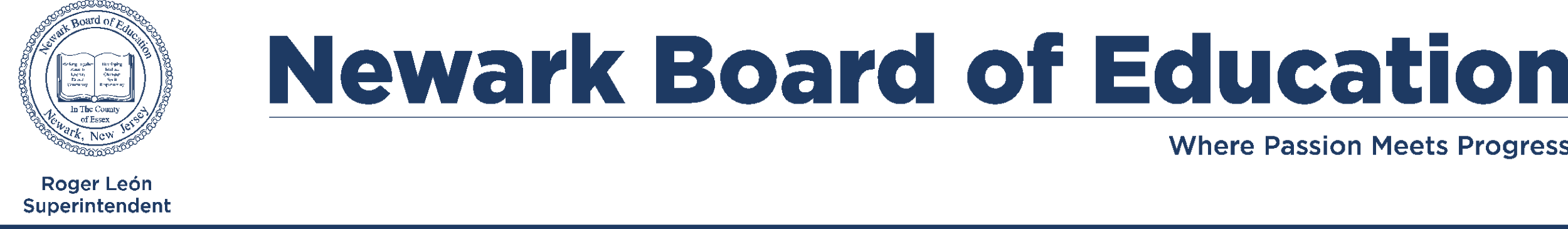 Coronavirus COVID-19 Depistaj SanteNon_________________________Dat______________ ID______________1.Èske ou gen yon lafyèv 100.4 degre F oswa plis kounye a?______Wi             ________Non	
2.Nan 14 jou ki sot pase yo èske ou te gen nenpòt nan sentòm yo? (Tcheke tout sa ki aplike)______Wi	_______No	Tous ______Wi	_______No	Difikilte pou respire ______Wi	_______No	Frison______Wi	_______No	Tranble ak frison______Wi	_______No	Doulè nan misk______Wi	_______No	Maltèt ______Wi	_______No	Mal gòj ______Wi	_______No	Pèdi  gou oswa sant______Wi	_______No	Fatig ______Wi	_______No	Konjesyon oswa nen k ap koule______Wi	_______No    Kè plen oswa vomisman ______Wi	_______No   Dyare3. Nan 14 jou ki sot pase yo, èske ou te jwenn yon rezilta pozitif nan yon tès COVID-19 ki teste krache oswa itilize yon prelèvman nen oswa gòj? (pa yon tès san)_____________Wi              __________Non	
4.Èske ou retounen nan vakans?______ Wi	_______NonSi wi, ki eta / peyi / teritwa ou te vizite?______________________________________________________(yo dwe tcheke kont lis restriksyon vwayaj NJ yo anvan yo antre)
5.Tcheke tanperati ____________________________